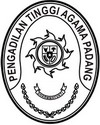 Nomor	: W3-A/      /KU.01/XI/2022	   Padang, 26 Oktober 2022Lampiran	: 1 (lembar)Perihal	: Usul Permohonan Penetapan Pokja Sewa 	  Mesin Fotocopi Pengadilan Tinggi Agama Padang 	  Tahun Anggaran 2023Yth.Kepala Unit Kerja Pengadaan Barang/Jasa (UKPBJ) Mahkamah Agung RI   Di	  J A K A R T AAssalamu’alaikum, Wr. Wb.	Menindaklanjuti surat Sekretaris Mahkamah Agung RI Nomor 2470/SEK/OT.01.1/10/2022 tentang Pedoman Pengadaan Sewa Mesin Fotokopi TA 2023, bersama ini  terlampir kami usulkan permohonan Pokja Sewa Mesin Fotocopi tersebut.	Demikian disampaikan, atas perhatiannya diucapkan terima kasih.						      			Wassalam,							      					Sekretaris H. Idris Latif, S.H. M.H NIP. 196404101993031002Tembusan:Ketua Pengadilan Tinggi Agama Padang sebagai laporanDAFTAR NAMA POKJA SEWA MESIN FOTOCOPYPENGADILAN TINGGI AGAMA PADANGTAHUN ANGGARAN 2020										Wassalam,							      					Sekretaris H. Idris Latif, S.H. M.H NIP. 196404101993031002NONAMA/NIPPANGKAT/GOLJABATANJABATAN DI POKJA(1)(2)(3)(4)(5)1Rifka Hidayat, SHNip. 198503212006041004Penata (III/c)Kasubag Kepegawaian & ITPTA PadangKetua2Aidil Akbar, SHNip. 198708082006041001Penata Muda Tk. I (III/b)Pengelola Pengadaan Barang/Jasa Ahli Pertama PTA PadangSekretaris3Efri SukmaNip. 198402152006041004Penata Muda (III/a)Pemelihara Sarana Prasarana PTA PadangAnggota